令和元年7月吉日愛知県支部8月講演会のご案内会員各位							公益社団法人日本技術士会中部本部愛知県支部日ごろ、日本技術士会中部本部愛知県支部の活動にご協力いただき、ありがとうございます。来る2019年8月3日に、愛知県支部企画研修委員会主催の第一回例会の講演会を、下記の要領で開催いたします。テーマは、『ベテラン技術士が若手・中堅技術士の背中を押す～若手・中堅技術士に｢技術の専門家として活動し役に立つこと｣を促す～』、であります。ベテラン技術士が技術士としての具体的活動事例(失敗事例含む)等を発表し、若手・中堅技術士に｢技術の専門家として活動し役に立つこと｣を促す場をご提供致します。万障お繰り合わせの上、ご参加賜りますようご案内申し上げます。発表日時・場所および発表時間2019年8月3日土曜日　13：30～17：00中部大学　名古屋キャンパス　510号室　（Ｐ２参照、愛知県名古屋市中区千代田5-14-22）内容13:00～13:30　受付13:30～13:40　開会挨拶　　　　　　　　　愛知県支部 支部長　水野朝夫13:40～14:40　『滑ったり、転んだり』　　　　　　　　　柴田　素伸、技術士（金属・総合技術監理）14:40～15:40 『機械部門での活動事例－振動工学分野での事例紹介－』　　　　　　　　　　安達和彦、中部大学教授、技術士（機械部門）、博士(工学)15:40～15:50  休憩15:50～16:50  『技術士になるための活動歴   ～企業内技術士と独立技術士～』前田　武光、技術士(建設)16:50～17:00  閉会　　　　　　　　　　　　愛知県支部　副支部長　行本正雄※各講演は、講演50分、質疑応答10分の時間配分で進めます。会費発表会：正会員・準会員　1,000円 未会員　2,000円　学生　500円	交流会：￥3,500（予定）（正会員・準会員、未会員、学生）　細部はＰ３をご参照下さい。連絡先日本技術士会　中部本部　愛知県支部FAX：052-533-1305　または　e-mail：g-chubu@asahi-net.email.ne.jp　※下記内容を8月2日までにご連絡下さい。（なお、該当項目については、□→■として下さい。）中部大学　名古屋キャンパス住所： 〒460-0012 愛知県名古屋市中区千代田5-14-22公共交通機関ご利用の場合JR中央本線「鶴舞」駅名大病院口（北口）下車すぐ地下鉄「鶴舞」駅下車北へ約100メートルお車のご利用駐車場はございませんので公共交通機関をご利用ください。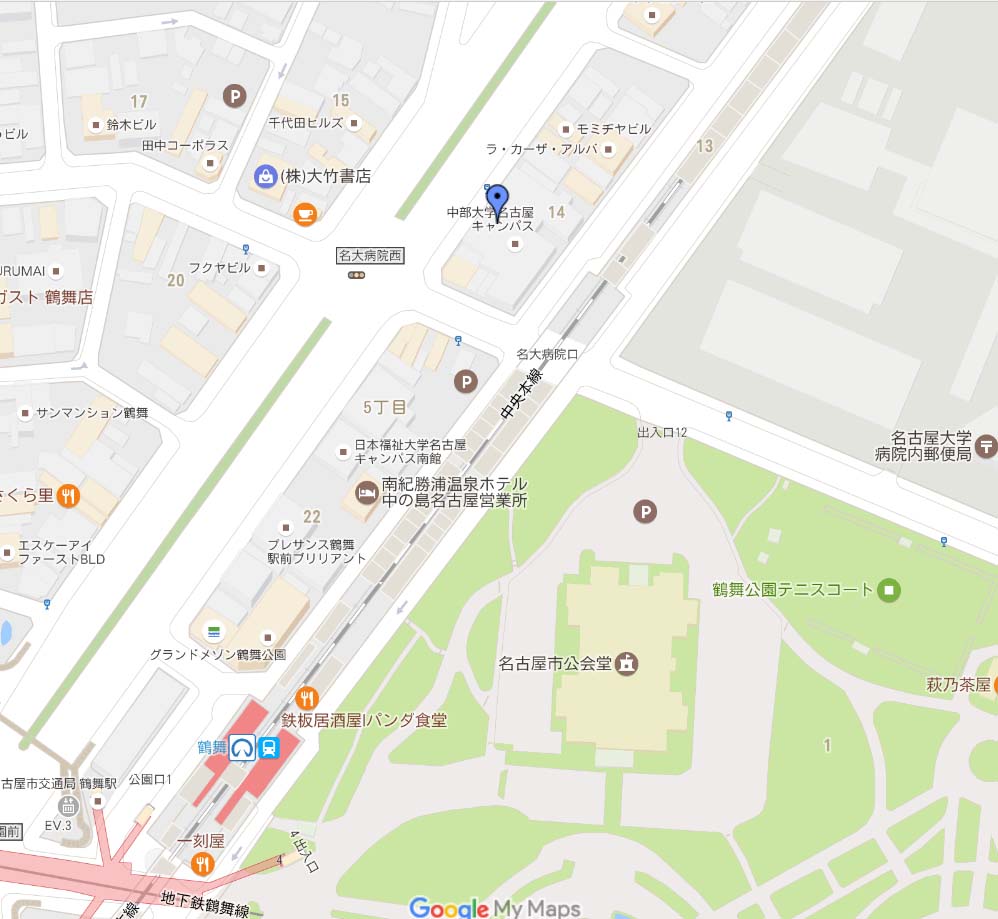 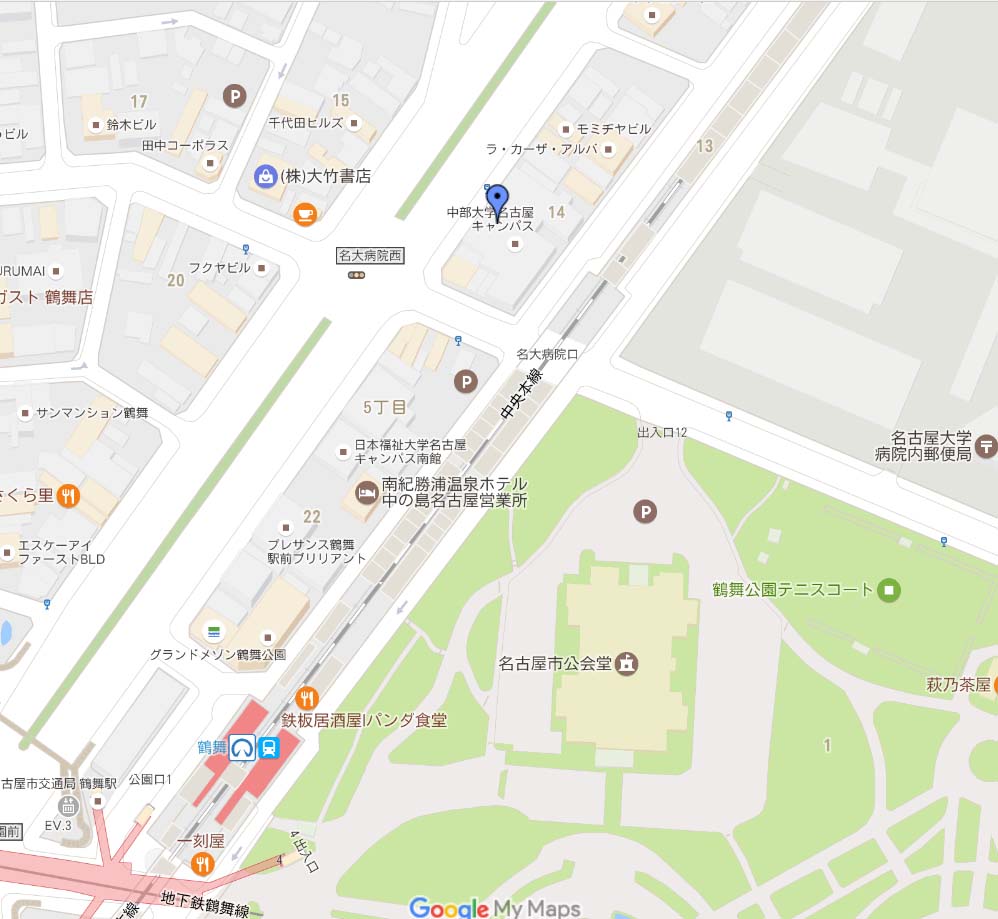 ２０１９年８月３日　愛知県支部8月講演会交流会のご案内１．スケジュール17：40　～　17：45	開会挨拶	水野支部長17：45　～　19：45	歓談19：45　～　19：45	閉会挨拶	２．会費￥3,500　（正会員・準会員、非会員、学生）３．会場　名古屋工業大学学生会館食堂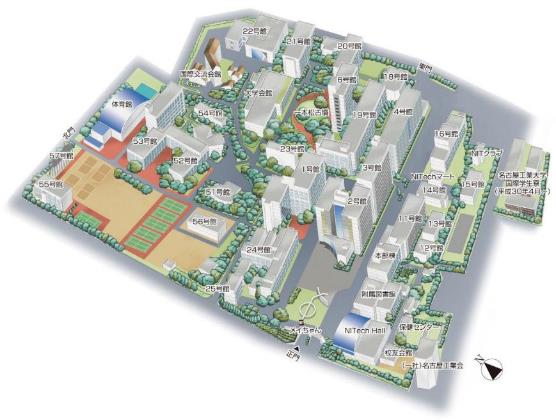 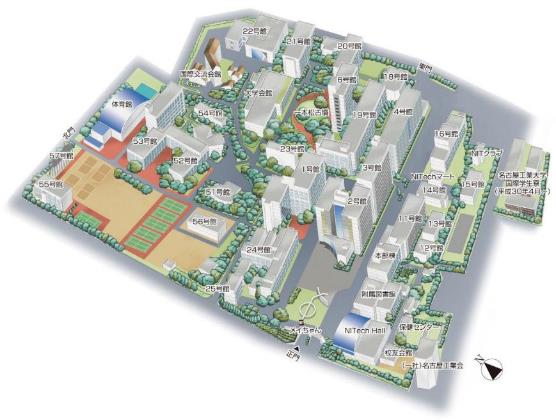 氏名　　　　　　　　　　　　　　　　　　　　　　　　　　　（　□正会員・準会員　　□未会員　　□学生　）氏名　　　　　　　　　　　　　　　　　　　　　　　　　　　（　□正会員・準会員　　□未会員　　□学生　）氏名　　　　　　　　　　　　　　　　　　　　　　　　　　　（　□正会員・準会員　　□未会員　　□学生　）□技術士　□技術士補　（部門　　　　　　　　　　）　□非技術士　□学生□技術士　□技術士補　（部門　　　　　　　　　　）　□非技術士　□学生□技術士　□技術士補　（部門　　　　　　　　　　）　□非技術士　□学生発表会□ 出席する　・　□ 出席しない□ 出席する　・　□ 出席しない交流会□ 出席する　・　□ 出席しない□ 出席する　・　□ 出席しない連絡先（電話番号・メールアドレス等）連絡先（電話番号・メールアドレス等）